Southeastern Bird BINGOSoutheastern Bird BINGOSoutheastern Bird BINGOCROWDOVEPIGEONCARDINALBLUE BIRDTITMOUSECHICKADEEHAWKOWLVULTUREBALD EAGLEMALLARD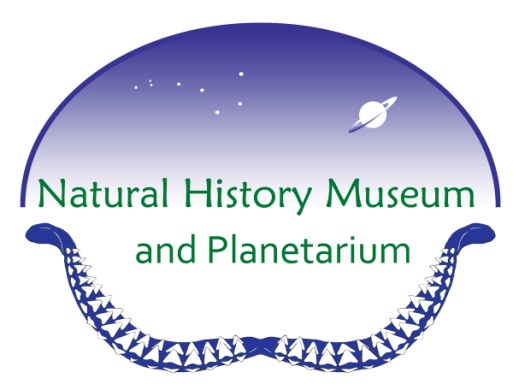 GREAT BLUEHERONSEA GULLMOCKINGBIRDSPARROWWARBLERROBINWOODPECKERSTARLINGBLACKBIRDBLUE JAYWRENTRASHERSWIFTMALLARDBALDEAGLEGREAT BLUEHERONVULTURESEA GULLOWLMOCKINGBIRDHAWKSPARROWCHICKADEEWARBLERTITMOUSEROBINBLUE BIRDSTARLINGCARDINALWOODPECKERDOVEBLACKBIRDPIGEONBLUE JAYCROWWRENSWIFTCROWTHRASHERDOVEWRENPIGEONBLUE JAYCARDINALBLUE BIRDBLACKBIRDTITMOUSESTARLINGCHICKADEEWOODPECKERHAWKROBINOWLWARBLERVULTURESPARROWBALDEAGLEMALLARDSEA GULLGREAT BLUEHERON